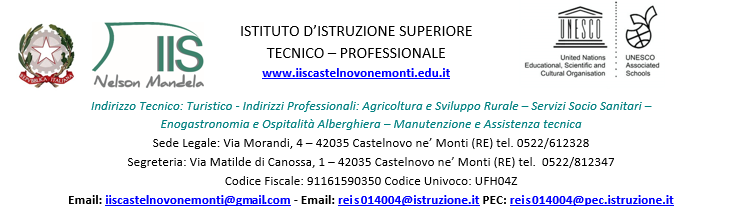 Alaa Allegato B - Autocertificazione titoli ed esperienzeCURRICULUM PROFESSIONALEOGGETTO: TABELLA RIASSUNTIVA DI TITOLI ED ESPERIENZE VALUTABILI - Avviso di selezione pubblico prot. n. 8429IV.5 del 08/05/2023Le dichiarazioni devono essere corrispondenti al requisito posseduto riportato sul Curriculum Vitae da allegarsi al modello A.Io sottoscritto/a___________________________________________DICHIARO di essere in possesso dei seguenti titoli/esperienze valutabili:Allega al presente allegato B:il proprio Curriculum Vitae, del quale, consapevole della responsabilità penale e della decadenza di qualsivoglia beneficio in caso di dichiarazioni mendaci, ai sensi dell’art.46, 75,76 del DPR 445/2000, dichiara la veridicità dei contenuti, completi, a pena di esclusione, delle informazioni che ne consentono la verifica da parte dell’amministrazione.Copia del documento di identità e codice fiscale.Data __________________	 			In fede ___________________________Piano Nazionale di Ripresa e Resilienza Azioni di prevenzione e contrato alla dispersione scolastica (D.M. 170/2022)Piano Nazionale di Ripresa e Resilienza Azioni di prevenzione e contrato alla dispersione scolastica (D.M. 170/2022)Piano Nazionale di Ripresa e Resilienza Azioni di prevenzione e contrato alla dispersione scolastica (D.M. 170/2022)Piano Nazionale di Ripresa e Resilienza Azioni di prevenzione e contrato alla dispersione scolastica (D.M. 170/2022)Piano Nazionale di Ripresa e Resilienza Azioni di prevenzione e contrato alla dispersione scolastica (D.M. 170/2022)MISSIONE COMPONENTELINEA INVESTIMENTOCODICE AVVISO DECRETOTITOLO AVVISO DECRETOCUPM4C11.4 Intervento straordinario finalizzato alla riduzione dei divari territoriali nel I e II ciclo della scuola secondaria e alla lotta alla dispersione scolasticaM4C1I1.4-2022-981Azioni di prevenzione e contrato alla dispersione scolastica (D.M. 170/2022)F94D22003120006Al Dirigente Scolastico’Istituto Nelson MandelaAvviso di selezione per il reclutamento di personale INTERNO per percorsi di potenziamento delle competenze di base, di motivazione e accompagnamento per azioni di prevenzione e contrasto della dispersione scolastica – aa.ss. 2022/2024 - Progetto “Contrasto ai divari territoriali e alla dispersione scolastica”.TITOLI DI STUDIOTITOLI DI STUDIOMASSIMO 20 PUNTIPossesso di Laurea magistrale e/o specialistica avente approccio utile al contrasto della dispersione scolastica in conformità con le aree indicate e le esigenze dello studente  (Massimo 1 titolo e si valuta il più conveniente)da 16 a 20 puntiLaurea in:…………………………………………..………Possesso di Laurea magistrale e/o specialistica avente approccio utile al contrasto della dispersione scolastica in conformità con le aree indicate e le esigenze dello studente  (Massimo 1 titolo e si valuta il più conveniente)da 16 a 20 punticonseguita presso...…………………………………Possesso di Laurea magistrale e/o specialistica avente approccio utile al contrasto della dispersione scolastica in conformità con le aree indicate e le esigenze dello studente  (Massimo 1 titolo e si valuta il più conveniente)da 16 a 20 puntia.a…………Votazione:………Possesso di altra Laurea magistrale  (Massimo 1 titolo e si valuta il più conveniente)da 10 a 14 puntiLaurea in:…………………………………………..………Possesso di altra Laurea magistrale  (Massimo 1 titolo e si valuta il più conveniente)da 10 a 14 punticonseguita presso...…………………………………Possesso di altra Laurea magistrale  (Massimo 1 titolo e si valuta il più conveniente)da 10 a 14 puntia.a…………Votazione:………Possesso di Laurea triennale avente approccio utile al contrasto della dispersione scolastica (Massimo 1 titolo e si valuta il più conveniente)da 6 a 10 puntiLaurea in:…………………………………………..………Possesso di Laurea triennale avente approccio utile al contrasto della dispersione scolastica (Massimo 1 titolo e si valuta il più conveniente)da 6 a 10 punticonseguita presso...…………………………………Possesso di Laurea triennale avente approccio utile al contrasto della dispersione scolastica (Massimo 1 titolo e si valuta il più conveniente)da 6 a 10 puntia.a…………Votazione:………Candidato iscritto ad un corso di laurea avente approccio utile al contrasto della dispersione scolastica (triennale o magistrale) Punti 2Indicare il corso di laurea……………………Possesso di Diploma di istruzione secondaria di II gradoda 3 a 5 puntiDiploma di:…………………………………………………Possesso di Diploma di istruzione secondaria di II gradoda 3 a 5 punticonseguito presso...…………………………………Possesso di Diploma di istruzione secondaria di II gradoda 3 a 5 puntia.s………Votazione:……………ESPERIENZE PROFESSIONALIESPERIENZE PROFESSIONALIMASSIMO 80 PUNTIEsperienze di recupero scolastico presso l'Istituto di appartenenza degli studenti interessati al percorso12 punti per esperienza documentata                                         (max 3 esperienze)Indicare l’esperienza svolta, il periodo e la Scuola presso cui si è svolta:Esperienze di recupero scolastico presso l'Istituto di appartenenza degli studenti interessati al percorso12 punti per esperienza documentata                                         (max 3 esperienze)1)    Esperienza:……………………………..……………………Esperienze di recupero scolastico presso l'Istituto di appartenenza degli studenti interessati al percorso12 punti per esperienza documentata                                         (max 3 esperienze)Periodo:………………… ……………………………………………Esperienze di recupero scolastico presso l'Istituto di appartenenza degli studenti interessati al percorso12 punti per esperienza documentata                                         (max 3 esperienze)Scuola:………………… ……………………………………………Esperienze di recupero scolastico presso l'Istituto di appartenenza degli studenti interessati al percorso12 punti per esperienza documentata                                         (max 3 esperienze)2)    Esperienza:……………………………..……………………Esperienze di recupero scolastico presso l'Istituto di appartenenza degli studenti interessati al percorso12 punti per esperienza documentata                                         (max 3 esperienze)Periodo:………………… ……………………………………………Esperienze di recupero scolastico presso l'Istituto di appartenenza degli studenti interessati al percorso12 punti per esperienza documentata                                         (max 3 esperienze)Ente:………………… ……………………………………………Esperienze di recupero scolastico presso l'Istituto di appartenenza degli studenti interessati al percorso12 punti per esperienza documentata                                         (max 3 esperienze)3)    Esperienza:……………………………..……………………Esperienze di recupero scolastico presso l'Istituto di appartenenza degli studenti interessati al percorso12 punti per esperienza documentata                                         (max 3 esperienze)Periodo:………………… ……………………………………………Esperienze di recupero scolastico presso l'Istituto di appartenenza degli studenti interessati al percorso12 punti per esperienza documentata                                         (max 3 esperienze)Scuola:………………… ……………………………………………Esperienze di recupero scolastico presso Istituzioni Scolastiche a cui non appartengono gli studenti interessati al percorso (non appartenenti alla Rete)8 punti per esperienza documentata                                         (max 3 esperienze)Indicare l’esperienza svolta, il periodo e la Scuola presso cui si è svolta:Esperienze di recupero scolastico presso Istituzioni Scolastiche a cui non appartengono gli studenti interessati al percorso (non appartenenti alla Rete)8 punti per esperienza documentata                                         (max 3 esperienze)1)    Esperienza:……………………………..……………………Esperienze di recupero scolastico presso Istituzioni Scolastiche a cui non appartengono gli studenti interessati al percorso (non appartenenti alla Rete)8 punti per esperienza documentata                                         (max 3 esperienze)Periodo:………………… ……………………………………………Esperienze di recupero scolastico presso Istituzioni Scolastiche a cui non appartengono gli studenti interessati al percorso (non appartenenti alla Rete)8 punti per esperienza documentata                                         (max 3 esperienze)Scuola:………………… ……………………………………………Esperienze di recupero scolastico presso Istituzioni Scolastiche a cui non appartengono gli studenti interessati al percorso (non appartenenti alla Rete)8 punti per esperienza documentata                                         (max 3 esperienze)2)    Esperienza:……………………………..……………………Esperienze di recupero scolastico presso Istituzioni Scolastiche a cui non appartengono gli studenti interessati al percorso (non appartenenti alla Rete)8 punti per esperienza documentata                                         (max 3 esperienze)Periodo:………………… ……………………………………………Esperienze di recupero scolastico presso Istituzioni Scolastiche a cui non appartengono gli studenti interessati al percorso (non appartenenti alla Rete)8 punti per esperienza documentata                                         (max 3 esperienze)Ente:………………… ……………………………………………Esperienze di recupero scolastico presso Istituzioni Scolastiche a cui non appartengono gli studenti interessati al percorso (non appartenenti alla Rete)8 punti per esperienza documentata                                         (max 3 esperienze)3)    Esperienza:……………………………..……………………Esperienze di recupero scolastico presso Istituzioni Scolastiche a cui non appartengono gli studenti interessati al percorso (non appartenenti alla Rete)8 punti per esperienza documentata                                         (max 3 esperienze)Periodo:………………… ……………………………………………Esperienze di recupero scolastico presso Istituzioni Scolastiche a cui non appartengono gli studenti interessati al percorso (non appartenenti alla Rete)8 punti per esperienza documentata                                         (max 3 esperienze)Scuola:………………… ……………………………………………Esperienze di docenza presso l'IIS Nelson Mandela in discipline umanistiche, linguistiche, matematiche e scientifiche utili al contrasto della dispersione scolastica5 punti per esperienza documentata                                         (max 2 esperienze)Indicare l’esperienza svolta, l’ambito di riferimento e il periodo  cui si è svolta:Esperienze di docenza presso l'IIS Nelson Mandela in discipline umanistiche, linguistiche, matematiche e scientifiche utili al contrasto della dispersione scolastica5 punti per esperienza documentata                                         (max 2 esperienze)1)    Esperienza:……………………………..……………………Esperienze di docenza presso l'IIS Nelson Mandela in discipline umanistiche, linguistiche, matematiche e scientifiche utili al contrasto della dispersione scolastica5 punti per esperienza documentata                                         (max 2 esperienze)Ambito:………………… ……………………………………………Esperienze di docenza presso l'IIS Nelson Mandela in discipline umanistiche, linguistiche, matematiche e scientifiche utili al contrasto della dispersione scolastica5 punti per esperienza documentata                                         (max 2 esperienze)Periodo:………………… ……………………………………………Esperienze di docenza presso l'IIS Nelson Mandela in discipline umanistiche, linguistiche, matematiche e scientifiche utili al contrasto della dispersione scolastica5 punti per esperienza documentata                                         (max 2 esperienze)2)    Esperienza:……………………………..……………………Esperienze di docenza presso l'IIS Nelson Mandela in discipline umanistiche, linguistiche, matematiche e scientifiche utili al contrasto della dispersione scolastica5 punti per esperienza documentata                                         (max 2 esperienze)Ambito:………………… ……………………………………………Esperienze di docenza presso l'IIS Nelson Mandela in discipline umanistiche, linguistiche, matematiche e scientifiche utili al contrasto della dispersione scolastica5 punti per esperienza documentata                                         (max 2 esperienze)Periodo:………………… ……………………………………………Esperienze di docenza presso altre Istituzioni scolastiche in discipline umanistiche, linguistiche, matematiche e scientifiche utili al contrasto della dispersione scolastica5 punti per esperienza documentata                                      (max 2 esperienze)Indicare l’esperienza svolta, l’ambito di riferimento, il periodo e l’Ente presso cui si è svolta:Esperienze di docenza presso altre Istituzioni scolastiche in discipline umanistiche, linguistiche, matematiche e scientifiche utili al contrasto della dispersione scolastica5 punti per esperienza documentata                                      (max 2 esperienze)1)    Esperienza:……………………………..……………………Esperienze di docenza presso altre Istituzioni scolastiche in discipline umanistiche, linguistiche, matematiche e scientifiche utili al contrasto della dispersione scolastica5 punti per esperienza documentata                                      (max 2 esperienze)Ambito:………………… ……………………………………………Esperienze di docenza presso altre Istituzioni scolastiche in discipline umanistiche, linguistiche, matematiche e scientifiche utili al contrasto della dispersione scolastica5 punti per esperienza documentata                                      (max 2 esperienze)Periodo:………………… ……………………………………………Esperienze di docenza presso altre Istituzioni scolastiche in discipline umanistiche, linguistiche, matematiche e scientifiche utili al contrasto della dispersione scolastica5 punti per esperienza documentata                                      (max 2 esperienze)Ente:………………… ……………………………………………Esperienze di docenza presso altre Istituzioni scolastiche in discipline umanistiche, linguistiche, matematiche e scientifiche utili al contrasto della dispersione scolastica5 punti per esperienza documentata                                      (max 2 esperienze)2)    Esperienza:……………………………..……………………Esperienze di docenza presso altre Istituzioni scolastiche in discipline umanistiche, linguistiche, matematiche e scientifiche utili al contrasto della dispersione scolastica5 punti per esperienza documentata                                      (max 2 esperienze)Ambito:………………… ……………………………………………Esperienze di docenza presso altre Istituzioni scolastiche in discipline umanistiche, linguistiche, matematiche e scientifiche utili al contrasto della dispersione scolastica5 punti per esperienza documentata                                      (max 2 esperienze)Periodo:………………… ……………………………………………Esperienze di docenza presso altre Istituzioni scolastiche in discipline umanistiche, linguistiche, matematiche e scientifiche utili al contrasto della dispersione scolastica5 punti per esperienza documentata                                      (max 2 esperienze)Ente:………………… ……………………………………………